Silicon-rich materials detoxify multiple heavy metals in wheat by regulating oxidative stress and heavy metal subcellular distributionZheyong Lia,b, Yajun Yuanc, Luojing Xianga,b, Qu Sua,b, Zhenyan Liua,b, Wenguang Wua,b, Yihao Huanga,b, Shuxin Tud,e,*aHubei Provincial Academy of Eco-Environmental Sciences, Wuhan 430072, ChinabState Key Laboratory of Soil Health Diagnosis and Green Remediation for Environmental Protection, Wuhan, 430072, ChinacDepartment of Environmental Engineering Design, Hubei Urban Construction Design Institute Co., Ltd., Wuhan 430051, ChinadCollege of Resources and Environment, Huazhong Agricultural University, Wuhan, 430070, ChinaeHubei Research Centre for Environment Pollution and Remediation, Wuhan 430070, ChinaCorresponding AuthorDr. Shuxin Tu, ProfessorCollege of Resources and Environment, Huazhong Agricultural University Wuhan (430070), P.R. China E-mail: stu@mail.hzau.edu.cnTable S1 Basic physicochemical properties of the experimental topsoils before application of amendmentsa YB, yellow brown soil; CA, calcareous alluvial soil.b DTPA-extractable fractionTable S2 Physicochemical properties of RHB and bentonite used in this experiment–: Not measured.Table S3 Effects of Si-rich amendments on growth and yield characters of wheat. Values are the mean ±SD (n = 4). Different letters in the same column indicate a significant difference at p < 0.05.Figure S1 Effects of Si-rich amendments (T1-T4) on wheat leaf photosynthetic parameters under multi-heavy metal stress in yellow brown soil (YB).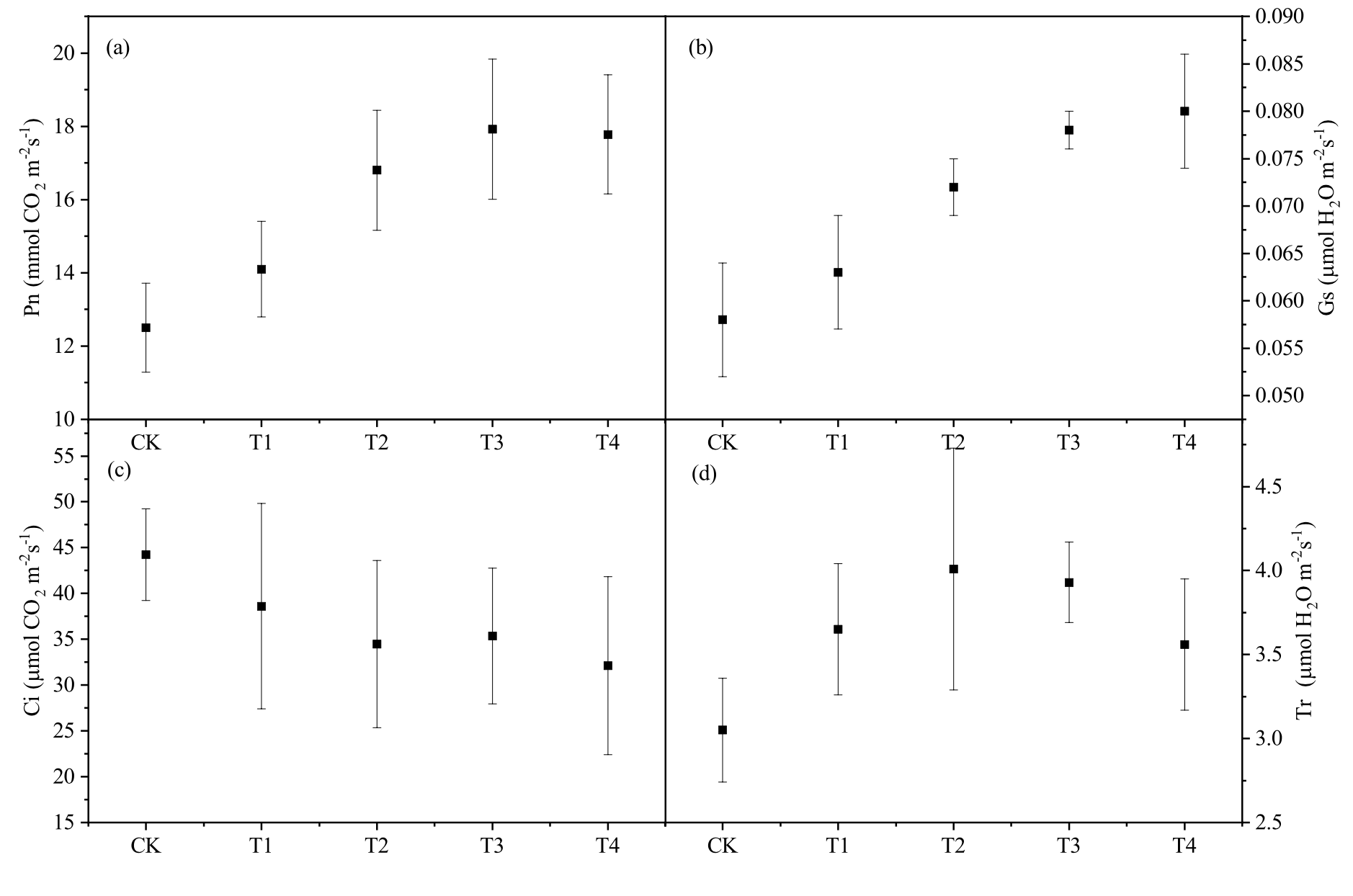 Figure S2 Effects of Si-rich amendments on wheat leaf photosynthetic parameters under multi-heavy metal stress in calcareous alluvial soil (CA).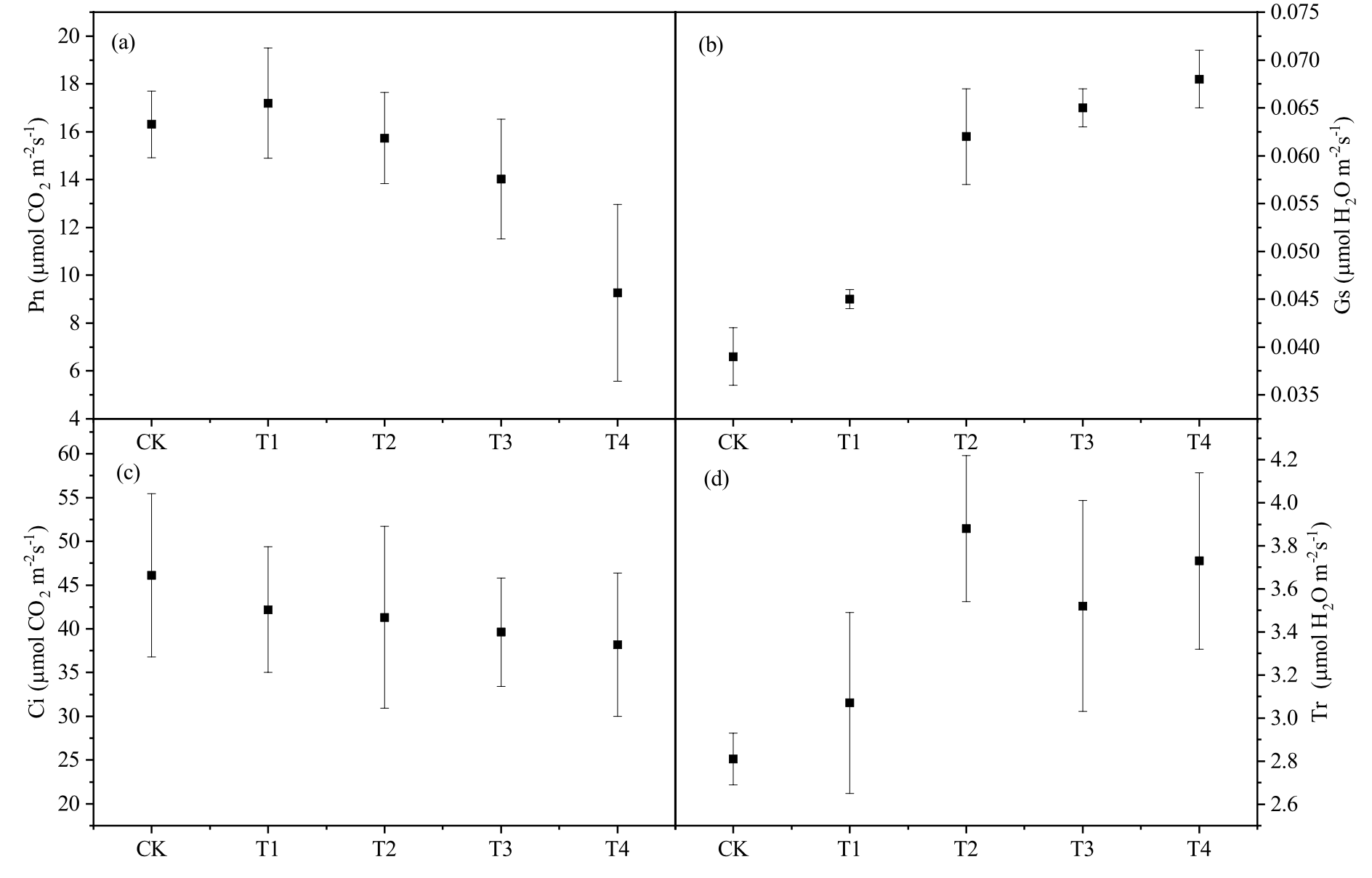 SoilspHNtotalPtotalOrganic matterKavailablePavailableNavailablebAsbCdbPbbZnSoilspHg/kgg/kgg/kgmg/kgmg/kgmg/kgmg/kgmg/kgmg/kgmg/kgaYB6.090.860.5512.12112.226.2157.912.5211.99152.67234.22aCA7.142.210.8910.2256.5741.9841.255.2312.79155.41300.55Parameters RHBbentonitepH10.52±0.29.06±0.3Grain size (mm)0.150.15Total N (g/kg)6.86±0.4–Total P (g/kg)3.52±0.1–Total K (g/kg)14.21±2.5–Total Cd (mg/kg)–1.11±0.4Total Zn (mg/kg)33.74±2.967.12±3.3Total Pb (mg/kg)3.01±0.225.67±0.9Total As (mg/kg)–0.33±0.01TreatmentSeedling stageMaturity stageMaturity stageTreatmentShoot length (cm/plant)Shoot dry weight (g/plant)Shoot dry weight (g/plant)Grain dry weight (g/pot)YB soilYB soilYB soilYB soilYB soilControl61.22±0.81d0.52±0.02c1.12±0.05c3.98±0.51cT162.71±1.19d0.54±0.05c1.24±0.12b4.32±0.32bT264.48±1.08c0.62±0.01b1.22±0.04b4.41±0.21bT365.52±2.77b0.63±0.06a1.26±0.08b4.62±0.49bT468.84±3.12a0.66±0.03a1.31±0.21a5.05±0.32aCA soilCA soilCA soilCA soilCA soilControl57.12±2.10b0.45±0.02c0.92±0.09c4.15±0.31dT156.21±1.92b0.44±0.03c0.98±0.14b4.21±0.56cT257.33±1.13b0.49±0.05b0.96±0.11b4.28±0.33bT358.21±4.71a0.49±0.02b1.02±0.21a4.31±0.47bT458.39±5.12a0.52±0.08a1.05±0.04a4.58±0.27a